ZP-URB-18-2016                                                                          URBIS Sp. z o. o.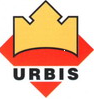 Załącznik nr  6 do SIWZWykonawca (nazwa i adres Wykonawcy/ów)……………………………….…………………..………………………………………………………………………………………………………………………………………………………………………….……………………………………………………………………………………………………………………OŚWIADCZENIE O BRAKU PODSTAW DO WYKLUCZENIA  Oświadczam/y, że nie podlegam/y wykluczeniu z udziału w postępowaniu o udzielenie zamówienia publicznego pn: „Wywóz nieczystości ciekłych, ścieków przemysłowych (odcieków) 
z Zakładu Zagospodarowania Odpadów w Lulkowie, firmy URBIS Sp. z o.o. 62-200, Gniezno, ul. 
B. Chrobrego 24/25”Oświadczam/ my, że Wykonawca nie podlega wykluczeniu na podstawie:- art. 24 ust. 1 pkt. 12 – 23 Ustawy- art. 24 ust. 5 pkt. 8 Ustawy          .......................................                                                                                  .................................................................................       Data 							                                           podpis i pieczątka osoby/osób wskazanych w  
                                                                                                                                    dokumencie upoważniającym do występowania w obrocie 
                                                                                                                                                          prawnym lub posiadających pełnomocnictwoOsoba składająca oświadczenie świadoma jest odpowiedzialności karnej wynikającej z art. 297 Kodeksu karnego, za składanie nieprawdziwych zeznań.